Greater Upper Marlboro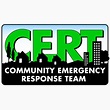 Meeting AgendaSaturday, February 9, 2019 @ 9:00 a.m.Meeting location – Upper Marlboro Town Hall, 14211 School Lane, Upper Marlboro, MD 20772Call to Order Moment of Silence – For all First RespondersRoll Call (board members) Acknowledgment of members/visitors  MinutesVote on January 12, 2019, meeting minutesOld Business Members were provided CERT Member’s Information Sheet; Identification Card and Accountability (Badge) Agreement; and Permission for Image Distribution Form for completion.  An explanation was given for having these forms on file.  New BusinessMML Conference June 23-26, 2019, Ocean City, MD – President Leonard member of HEPC – Hometown Emergency Preparedness Committee will present at conference Snap Session “How to start a CERT Team.” Marlboro Day – Tentative for second Saturday in May 2019 – coordination with Chief of Police as to CERT’s role. Interest in hosting “Ready Greater Upper Marlboro” preparedness presentation for the community and opportunity for our cadre of instructors to be presenters.  Suggest this two-hour presentation be in lieu of meeting.  Team thoughts? “Show & Tell” – One new item for your “go bag.”  Photographer to take members’ photo for new CERT identification card Training Topic"It Started Like Any Other Day" Video - 4 Minutes https://www.fema.gov/media-library/assets/videos/97858CERT Response Exercise Scenarios  Upcoming Events (specifics sent via email) ICS 300, February 12-14, 2019, at DC HSEMAIntroduction to Trauma and Resilience, February 13, 2019, in Richmond, VA.G205 Recovery from Disaster: The Local Government Role, February 19-20, 2019, in Gaithersburg, MD.G557 Rapid Needs Assessment, February 20, 2019, at PG OEMICS 300, February 20-22, 2019, at Linthicum Heights, MD.MGT-409 Community Healthcare Planning and Response to Disasters, Feb. 28 – March 1, 2019 G386 Mass Fatalities Incident Course, March 5-6, 2019, in Gaithersburg, MD.6th Annual Boy Scouts to the Rescue Event, March 23, 2019, in Cheltenham, MD. 2019 Hazard Mitigation Workshop, April 1 – 5, 2019, at Emmitsburg, MD.Extreme Event Game Train the Trainer, April 5 or 6, 2019, in Washington, DC.  Closing Remarks and Comments from Members & Board  Our next scheduled meetings: March 9, 2019 & April 13, 2019 Schoolhouse Pond Clean-up date: April 13, 2019     